               	                                         KRAJSKÝ KUŽELKÁŘSKÝ SVAZ ZLÍN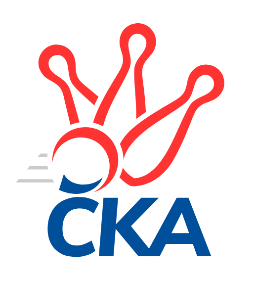 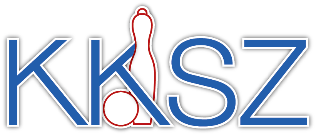                                                                                                Zlín   29.2.2020ZPRAVODAJ ZLÍNSKÉHO KRAJSKÉHO PŘEBORU2019-202020. kolo TJ Gumárny Zubří	- TJ Valašské Meziříčí C	3:5	2613:2648	6.0:6.0	28.2. TJ Bojkovice Krons B	- KK Kroměříž	2:6	2686:2758	7.0:5.0	28.2. KC Zlín C	- SC Bylnice	6:2	2546:2443	7.5:4.5	28.2. TJ Slavia Kroměříž	- KK Camo Slavičín B	8:0	2612:2344	10.0:2.0	29.2. VKK Vsetín C	- TJ Kelč	1:7	2398:2636	3.0:9.0	29.2. TJ Valašské Meziříčí B	- TJ Sokol Machová B	6:2	2648:2497	7.0:5.0	29.2. KK Camo Slavičín A	- VKK Vsetín B	5:3	2677:2642	6.0:6.0	29.2.Tabulka družstev:	1.	TJ Valašské Meziříčí B	20	16	0	4	108.5 : 51.5 	139.0 : 101.0 	 2608	32	2.	KK Kroměříž	20	15	2	3	101.5 : 58.5 	135.0 : 105.0 	 2635	32	3.	KK Camo Slavičín A	20	15	1	4	102.0 : 58.0 	137.5 : 102.5 	 2604	31	4.	TJ Kelč	20	15	0	5	105.0 : 55.0 	137.0 : 103.0 	 2607	30	5.	TJ Slavia Kroměříž	20	14	1	5	100.5 : 59.5 	143.5 : 96.5 	 2595	29	6.	KC Zlín C	20	10	1	9	84.0 : 76.0 	131.5 : 108.5 	 2545	21	7.	VKK Vsetín B	20	8	1	11	78.5 : 81.5 	122.5 : 117.5 	 2502	17	8.	SC Bylnice	20	8	1	11	75.0 : 85.0 	108.0 : 132.0 	 2535	17	9.	TJ Gumárny Zubří	20	8	0	12	73.5 : 86.5 	117.0 : 123.0 	 2505	16	10.	TJ Sokol Machová B	20	8	0	12	63.5 : 96.5 	116.0 : 124.0 	 2512	16	11.	TJ Valašské Meziříčí C	20	7	0	13	67.0 : 93.0 	99.0 : 141.0 	 2531	14	12.	VKK Vsetín C	20	7	0	13	63.5 : 96.5 	103.0 : 137.0 	 2520	14	13.	KK Camo Slavičín B	20	3	1	16	55.5 : 104.5 	103.0 : 137.0 	 2508	7	14.	TJ Bojkovice Krons B	20	2	0	18	42.0 : 118.0 	88.0 : 152.0 	 2450	4Program dalšího kola:21. kolo6.3.2020	pá	16:00	TJ Valašské Meziříčí C - TJ Bojkovice Krons B	6.3.2020	pá	17:00	TJ Sokol Machová B - VKK Vsetín C	6.3.2020	pá	17:00	TJ Kelč - KK Camo Slavičín A	6.3.2020	pá	18:00	KK Kroměříž - TJ Valašské Meziříčí B	6.3.2020	pá	18:15	VKK Vsetín B - TJ Slavia Kroměříž	7.3.2020	so	16:00	KK Camo Slavičín B - KC Zlín C	7.3.2020	so	17:30	SC Bylnice - TJ Gumárny Zubří		 TJ Gumárny Zubří	2613	3:5	2648	TJ Valašské Meziříčí C	Jaroslav Jurka	 	 219 	 191 		410 	 1:1 	 406 	 	226 	 180		Milan Klanica	Jaroslav Adam	 	 210 	 200 		410 	 0:2 	 429 	 	222 	 207		Radek Olejník	Jaroslav Pavlát	 	 205 	 218 		423 	 2:0 	 401 	 	195 	 206		František Buček	Martin Štěpánek	 	 227 	 234 		461 	 0:2 	 525 	 	276 	 249		Petr Cahlík	Jiří Satinský	 	 241 	 188 		429 	 1:1 	 447 	 	231 	 216		Jindřich Cahlík	Radek Vetyška	 	 244 	 236 		480 	 2:0 	 440 	 	215 	 225		Miloslav Plesníkrozhodčí: 	 TJ Bojkovice Krons B	2686	2:6	2758	KK Kroměříž	Zdeněk Kafka	 	 230 	 237 		467 	 1:1 	 468 	 	209 	 259		Daniel Mach	Michal Ondrušek	 	 234 	 213 		447 	 0:2 	 550 	 	267 	 283		Tomáš Kejík	Josef Kundrata	 	 214 	 231 		445 	 2:0 	 425 	 	213 	 212		Martin Novotný	Michal Machala	 	 241 	 250 		491 	 2:0 	 450 	 	237 	 213		Jaroslav Pavlík	Jaroslav Sojka	 	 203 	 204 		407 	 1:1 	 421 	 	220 	 201		Lenka Haboňová	Radomír Kozáček	 	 227 	 202 		429 	 1:1 	 444 	 	221 	 223		Radek Ingrrozhodčí: Jaroslav Kramár	 KC Zlín C	2546	6:2	2443	SC Bylnice	Miroslav Polášek	 	 192 	 202 		394 	 0:2 	 423 	 	201 	 222		Josef Bařinka	Jiří Janšta	 	 181 	 214 		395 	 2:0 	 365 	 	178 	 187		Ondřej Masař	Jaroslav Trochta	 	 189 	 203 		392 	 0.5:1.5 	 413 	 	210 	 203		Lubomír Zábel	Lukáš Trochta	 	 229 	 212 		441 	 2:0 	 434 	 	225 	 209		Alois Beňo	Petr Mňačko	 	 237 	 260 		497 	 2:0 	 386 	 	189 	 197		Jaroslav Slováček	Pavel Kubálek	 	 243 	 184 		427 	 1:1 	 422 	 	223 	 199		Stanislav Horečnýrozhodčí:  Vedoucí družstev	 TJ Slavia Kroměříž	2612	8:0	2344	KK Camo Slavičín B	Milan Skopal	 	 206 	 216 		422 	 2:0 	 383 	 	193 	 190		Michal Petráš	Kateřina Ondrouchová	 	 225 	 206 		431 	 2:0 	 393 	 	188 	 205		Petr Peléšek *1	Jiří Tesař	 	 220 	 205 		425 	 2:0 	 383 	 	208 	 175		Ivana Bartošová	Tomáš Kuchta	 	 197 	 203 		400 	 1:1 	 397 	 	204 	 193		Robert Řihák	Zdeněk Drlík	 	 231 	 220 		451 	 2:0 	 362 	 	168 	 194		Petr Hanousek	Miroslav Míšek	 	 260 	 223 		483 	 1:1 	 426 	 	199 	 227		Ondřej Fojtíkrozhodčí:  Vedoucí družstevstřídání: *1 od 51. hodu Dušan Tománek	 VKK Vsetín C	2398	1:7	2636	TJ Kelč	Lenka Kotrlová *1	 	 177 	 205 		382 	 0:2 	 456 	 	227 	 229		Antonín Plesník	Miroslav Kašík	 	 219 	 227 		446 	 2:0 	 433 	 	217 	 216		Pavel Chvatík	Jan Vrba	 	 174 	 199 		373 	 0:2 	 446 	 	240 	 206		Petr Pavelka	Aneta Šutariková	 	 215 	 202 		417 	 0:2 	 458 	 	229 	 229		Miroslav Pavelka	Martin Kovács	 	 182 	 200 		382 	 1:1 	 396 	 	216 	 180		Zdeněk Chvatík	Radim Metelka	 	 206 	 192 		398 	 0:2 	 447 	 	232 	 215		Tomáš Vybíralrozhodčí: NAVRÁTIL KARELstřídání: *1 od 51. hodu Petr Spurný	 TJ Valašské Meziříčí B	2648	6:2	2497	TJ Sokol Machová B	František Fojtík	 	 204 	 207 		411 	 0:2 	 426 	 	218 	 208		Bohumil Fryštacký	Miroslav Volek	 	 200 	 207 		407 	 0:2 	 435 	 	222 	 213		Jiří Michalík	Petr Jandík	 	 216 	 193 		409 	 2:0 	 378 	 	187 	 191		Leoš Hamrlíček	Dalibor Tuček	 	 247 	 218 		465 	 2:0 	 387 	 	189 	 198		Margita Fryštacká	Pavel Milo	 	 246 	 225 		471 	 2:0 	 436 	 	244 	 192		Eliška Hrančíková	Miloš Jandík *1	 	 236 	 249 		485 	 1:1 	 435 	 	242 	 193		Jiří Fryštackýrozhodčí: Jaroslav Zajíčekstřídání: *1 od 51. hodu Petr Babák	 KK Camo Slavičín A	2677	5:3	2642	VKK Vsetín B	Rudolf Fojtík	 	 237 	 231 		468 	 2:0 	 440 	 	217 	 223		Jaroslav Fojtů	Radek Rak	 	 234 	 221 		455 	 1:1 	 464 	 	208 	 256		Petr Dvořáček	Erik Jadavan	 	 213 	 230 		443 	 1:1 	 445 	 	223 	 222		Miroslav Kubík	Karel Kabela *1	 	 210 	 204 		414 	 0:2 	 446 	 	224 	 222		Vlastimil Struhař	Richard Ťulpa	 	 204 	 243 		447 	 1:1 	 423 	 	223 	 200		Vlastimil Kancner	Josef Číž	 	 214 	 236 		450 	 1:1 	 424 	 	229 	 195		Radim Lysrozhodčí: střídání: *1 od 51. hodu Zdeněk GajdaPořadí jednotlivců:	jméno hráče	družstvo	celkem	plné	dorážka	chyby	poměr kuž.	Maximum	1.	Tomáš Kejík 	KK Kroměříž	469.82	308.5	161.3	1.7	10/10	(550)	2.	Lucie Šťastná 	TJ Valašské Meziříčí B	459.40	310.8	148.6	5.5	5/7	(491)	3.	Karel Kabela 	KK Camo Slavičín A	458.83	304.3	154.6	5.5	6/7	(504)	4.	Petr Babák 	TJ Valašské Meziříčí B	452.38	306.0	146.4	3.6	6/7	(492)	5.	Pavel Chvatík 	TJ Kelč	450.04	302.5	147.5	3.8	8/8	(492)	6.	Tomáš Vybíral 	TJ Kelč	450.03	305.2	144.8	3.7	8/8	(483)	7.	Miroslav Míšek 	TJ Slavia Kroměříž	449.29	297.1	152.2	2.7	8/9	(490)	8.	Zdeněk Drlík 	TJ Slavia Kroměříž	445.10	296.6	148.5	5.8	8/9	(477)	9.	Petr Pavelka 	TJ Kelč	444.00	302.6	141.4	5.6	8/8	(497)	10.	Jiří Tesař 	TJ Slavia Kroměříž	443.78	302.7	141.1	4.1	9/9	(486)	11.	Daniel Mach 	KK Kroměříž	442.12	302.1	140.0	4.9	10/10	(484)	12.	Richard Ťulpa 	KK Camo Slavičín A	441.57	301.5	140.1	5.4	6/7	(475)	13.	Tomáš Kuchta 	TJ Slavia Kroměříž	441.31	301.9	139.4	6.0	9/9	(479)	14.	Martin Štěpánek 	TJ Gumárny Zubří	440.70	305.9	134.9	5.6	8/9	(489)	15.	Petr Mňačko 	KC Zlín C	439.76	295.5	144.3	5.2	7/9	(497)	16.	Martin Kovács 	VKK Vsetín C	438.71	295.4	143.4	6.2	7/7	(463)	17.	Radek Vetyška 	TJ Gumárny Zubří	438.41	296.7	141.7	4.9	7/9	(480)	18.	Alois Beňo 	SC Bylnice	438.08	299.0	139.1	4.9	9/9	(491)	19.	Miroslav Volek 	TJ Valašské Meziříčí B	437.27	296.3	141.0	5.5	6/7	(475)	20.	Libor Pekárek 	KK Camo Slavičín A	436.25	294.3	142.0	7.4	6/7	(500)	21.	Vlastimil Kancner 	VKK Vsetín B	435.91	294.4	141.5	6.0	8/8	(465)	22.	Josef Kundrata 	TJ Bojkovice Krons B	435.66	298.5	137.1	6.3	9/9	(495)	23.	Radek Ingr 	KK Kroměříž	435.49	298.8	136.7	5.8	10/10	(485)	24.	Petr Boček 	KK Kroměříž	434.81	295.4	139.4	4.9	9/10	(494)	25.	Pavel Milo 	TJ Valašské Meziříčí B	434.28	298.9	135.4	5.4	7/7	(473)	26.	Vladimír Pecl 	SC Bylnice	434.06	305.4	128.7	7.7	8/9	(476)	27.	Josef Číž 	KK Camo Slavičín A	433.31	294.9	138.4	5.5	5/7	(484)	28.	Antonín Plesník 	TJ Kelč	432.88	294.1	138.8	5.2	8/8	(462)	29.	Jaroslav Pavlík 	KK Kroměříž	432.60	296.3	136.3	6.0	10/10	(475)	30.	Petr Peléšek 	KK Camo Slavičín B	432.57	293.0	139.6	7.4	7/9	(463)	31.	Miloslav Plesník 	TJ Valašské Meziříčí C	432.23	295.3	137.0	6.3	10/10	(493)	32.	Jaroslav Fojtů 	VKK Vsetín B	431.68	293.6	138.1	4.3	7/8	(462)	33.	Erik Jadavan 	KK Camo Slavičín A	431.43	296.0	135.4	5.0	5/7	(477)	34.	Radek Rak 	KK Camo Slavičín A	431.23	302.6	128.6	6.7	5/7	(481)	35.	Miroslav Pavelka 	TJ Kelč	431.03	301.5	129.5	6.7	7/8	(487)	36.	Ondřej Fojtík 	KK Camo Slavičín B	430.07	300.3	129.8	6.9	9/9	(493)	37.	Josef Bařinka 	SC Bylnice	429.71	296.4	133.3	5.0	9/9	(482)	38.	Radek Olejník 	TJ Valašské Meziříčí C	428.84	294.6	134.2	5.4	9/10	(479)	39.	Jiří Fryštacký 	TJ Sokol Machová B	428.40	289.1	139.3	5.5	8/8	(478)	40.	Petr Spurný 	VKK Vsetín C	428.39	292.8	135.6	7.8	7/7	(455)	41.	Miroslav Kašík 	VKK Vsetín C	427.80	293.5	134.3	4.9	7/7	(477)	42.	Pavel Struhař 	KC Zlín C	427.71	291.1	136.6	5.5	8/9	(475)	43.	Jaroslav Jurka 	TJ Gumárny Zubří	427.47	288.6	138.9	7.2	6/9	(472)	44.	Jaroslav Trochta 	KC Zlín C	427.44	296.8	130.6	7.3	7/9	(469)	45.	Leoš Hamrlíček 	TJ Sokol Machová B	427.33	295.6	131.8	7.0	7/8	(469)	46.	Zdeněk Gajda 	KK Camo Slavičín A	426.73	299.8	127.0	5.9	5/7	(489)	47.	Lenka Haboňová 	KK Kroměříž	426.34	291.8	134.6	5.1	10/10	(451)	48.	Petr Dvořáček 	VKK Vsetín B	425.76	299.1	126.7	7.2	8/8	(465)	49.	Robert Řihák 	KK Camo Slavičín B	425.24	293.0	132.3	6.5	9/9	(472)	50.	Miroslav Macháček 	TJ Valašské Meziříčí B	424.60	296.6	128.0	6.6	5/7	(456)	51.	Filip Vrzala 	KC Zlín C	423.19	297.6	125.6	6.1	6/9	(464)	52.	Rudolf Fojtík 	KK Camo Slavičín A	422.37	294.8	127.6	9.0	6/7	(477)	53.	Lubomír Zábel 	SC Bylnice	421.86	299.4	122.5	7.7	9/9	(450)	54.	Petr Maňák 	TJ Valašské Meziříčí C	420.82	295.3	125.5	7.7	9/10	(504)	55.	Josef Konvičný 	TJ Valašské Meziříčí C	419.81	294.2	125.6	8.0	8/10	(449)	56.	Stanislav Horečný 	SC Bylnice	419.71	291.2	128.5	8.4	9/9	(455)	57.	Milan Klanica 	TJ Valašské Meziříčí C	419.54	290.3	129.3	8.1	8/10	(470)	58.	Tomáš Matlach 	KC Zlín C	418.96	289.9	129.0	8.7	7/9	(474)	59.	Bohumil Fryštacký 	TJ Sokol Machová B	418.96	292.7	126.2	8.5	8/8	(450)	60.	Kateřina Ondrouchová 	TJ Slavia Kroměříž	418.03	289.6	128.5	7.4	7/9	(446)	61.	Dušan Tománek 	KK Camo Slavičín B	417.68	289.6	128.1	8.5	6/9	(468)	62.	Zdeněk Chvatík 	TJ Kelč	417.51	289.8	127.8	7.8	8/8	(459)	63.	Jaroslav Pavlát 	TJ Gumárny Zubří	416.51	289.3	127.2	6.2	7/9	(454)	64.	Petr Trefil 	KK Camo Slavičín B	416.47	295.8	120.7	7.7	8/9	(464)	65.	Miloš Jandík 	TJ Valašské Meziříčí B	416.21	285.9	130.3	5.7	7/7	(479)	66.	Radomír Kozáček 	TJ Bojkovice Krons B	414.80	289.4	125.4	7.1	8/9	(470)	67.	Jiří Michalík 	TJ Sokol Machová B	414.08	294.5	119.6	8.0	8/8	(456)	68.	Petr Hanousek 	KK Camo Slavičín B	413.38	288.4	125.0	9.1	9/9	(464)	69.	Michal Ondrušek 	TJ Bojkovice Krons B	411.66	287.6	124.1	6.1	8/9	(493)	70.	Šárka Drahotuská 	KC Zlín C	409.36	284.8	124.5	7.8	6/9	(452)	71.	Radim Metelka 	VKK Vsetín C	409.01	284.3	124.8	9.6	6/7	(438)	72.	Petr Pavlíček 	TJ Gumárny Zubří	408.75	287.9	120.9	10.8	8/9	(435)	73.	Martin Růžička 	TJ Slavia Kroměříž	408.53	285.8	122.7	8.9	9/9	(459)	74.	Lenka Kotrlová 	VKK Vsetín C	407.82	283.0	124.8	8.9	7/7	(449)	75.	Michal Machala 	TJ Bojkovice Krons B	407.23	286.5	120.7	10.3	9/9	(491)	76.	Jaroslav Slováček 	SC Bylnice	404.44	284.7	119.8	9.5	9/9	(440)	77.	Lukáš Michalík 	TJ Sokol Machová B	401.74	287.8	113.9	11.1	8/8	(444)	78.	Tomáš Hnátek 	VKK Vsetín B	400.64	284.5	116.1	10.3	8/8	(464)	79.	Jiří Satinský 	TJ Gumárny Zubří	396.33	288.4	108.0	11.9	7/9	(455)	80.	Vlastimil Struhař 	VKK Vsetín B	395.88	281.8	114.1	10.7	8/8	(446)	81.	Patrik Zepřálka 	TJ Gumárny Zubří	394.67	278.0	116.6	11.6	6/9	(419)	82.	Jaroslav Sojka 	TJ Bojkovice Krons B	391.19	279.1	112.0	11.0	8/9	(427)	83.	Jiří Pavlík 	TJ Valašské Meziříčí C	386.50	277.9	108.6	13.0	8/10	(437)		Petr Cahlík 	TJ Valašské Meziříčí C	500.00	325.8	174.2	3.7	2/10	(525)		Dalibor Tuček 	TJ Valašské Meziříčí B	482.47	316.6	165.9	1.8	3/7	(500)		Jaroslav Hrabovský 	TJ Valašské Meziříčí C	457.00	319.0	138.0	8.0	1/10	(457)		Jindřich Cahlík 	TJ Valašské Meziříčí C	444.67	304.7	140.0	5.0	3/10	(447)		Jaroslav Tobola 	TJ Valašské Meziříčí C	443.50	300.5	143.0	3.5	2/10	(458)		Robert Jurajda 	TJ Gumárny Zubří	443.00	308.0	135.0	5.0	1/9	(474)		Marie Olejníková 	TJ Valašské Meziříčí C	438.50	305.0	133.5	7.0	2/10	(442)		František Fojtík 	TJ Valašské Meziříčí B	435.33	297.9	137.4	7.3	3/7	(488)		Jan Lahuta 	TJ Bojkovice Krons B	433.00	310.0	123.0	10.0	1/9	(433)		Radek Husek 	TJ Sokol Machová B	432.80	297.4	135.5	6.2	4/8	(472)		Martin Kuropata 	TJ Valašské Meziříčí C	432.14	300.6	131.6	6.0	1/10	(468)		Michal Trochta 	VKK Vsetín C	431.00	289.0	142.0	3.0	1/7	(431)		Miroslav Macega 	TJ Slavia Kroměříž	429.53	294.9	134.7	6.5	3/9	(439)		Petr Jandík 	TJ Valašské Meziříčí B	428.28	291.3	137.0	5.9	4/7	(489)		Eliška Hrančíková 	TJ Sokol Machová B	428.10	298.0	130.1	6.2	5/8	(475)		Pavel Kubálek 	KC Zlín C	427.00	301.0	126.0	5.0	1/9	(427)		Petr Tomášek 	TJ Valašské Meziříčí B	426.00	292.0	134.0	5.0	1/7	(426)		Michal Petráš 	KK Camo Slavičín B	425.50	292.8	132.7	9.5	2/9	(469)		Radim Lys 	VKK Vsetín B	425.40	297.3	128.1	7.9	5/8	(461)		Eva Hajdová 	VKK Vsetín B	425.17	297.1	128.1	7.2	2/8	(452)		Samuel Kliment 	KC Zlín C	424.11	290.2	133.9	4.4	5/9	(478)		Jana Volková 	TJ Valašské Meziříčí B	423.50	292.5	131.0	6.0	2/7	(438)		Lukáš Trochta 	KC Zlín C	422.54	288.9	133.6	6.9	5/9	(445)		Ota Adámek 	TJ Gumárny Zubří	422.19	290.9	131.3	8.6	4/9	(446)		Jiří Plášek 	VKK Vsetín C	420.78	291.7	129.1	7.4	3/7	(453)		Martin Novotný 	KK Kroměříž	420.00	292.0	128.0	8.5	2/10	(425)		František Buček 	TJ Valašské Meziříčí C	419.95	291.2	128.8	7.2	5/10	(460)		Jaroslav Adam 	TJ Gumárny Zubří	419.45	298.3	121.2	9.4	4/9	(471)		Pavla Žádníková 	KC Zlín C	419.40	293.6	125.8	6.8	5/9	(467)		Petr Polách 	TJ Gumárny Zubří	416.25	289.3	127.0	9.1	4/9	(441)		Aneta Šutariková 	VKK Vsetín C	415.83	295.7	120.2	8.0	2/7	(434)		Ondřej Pitrun 	TJ Kelč	413.00	302.0	111.0	10.0	1/8	(413)		Miroslav Kubík 	VKK Vsetín B	412.78	294.0	118.8	7.4	5/8	(448)		Milan Skopal 	TJ Slavia Kroměříž	412.19	285.3	126.9	7.1	4/9	(460)		Zoltán Bagári 	VKK Vsetín B	411.00	289.0	122.0	4.5	2/8	(423)		Václav Zeman 	TJ Gumárny Zubří	410.67	289.0	121.7	8.6	5/9	(439)		Miroslav Plášek 	VKK Vsetín C	409.67	285.0	124.7	8.0	3/7	(415)		Jiří Janšta 	KC Zlín C	409.00	282.7	126.3	7.3	1/9	(430)		Martina Nováková 	TJ Sokol Machová B	407.50	286.8	120.8	10.0	1/8	(427)		Pavel Polišenský 	TJ Slavia Kroměříž	406.50	291.5	115.0	9.0	1/9	(409)		Dominik Slavíček 	TJ Bojkovice Krons B	406.00	292.0	114.0	13.0	1/9	(406)		Zdeněk Kafka 	TJ Bojkovice Krons B	405.94	291.2	114.8	12.2	5/9	(489)		Miroslav Polášek 	KC Zlín C	404.17	283.7	120.5	7.5	3/9	(411)		Margita Fryštacká 	TJ Sokol Machová B	403.75	279.8	124.0	7.8	4/8	(420)		Karel Navrátil 	VKK Vsetín C	398.40	288.7	109.7	10.8	4/7	(441)		Jaroslava Juřicová 	TJ Valašské Meziříčí C	398.00	291.0	107.0	11.0	2/10	(405)		Roman Machálek 	TJ Slavia Kroměříž	398.00	293.0	105.0	14.0	1/9	(398)		Ivana Bartošová 	KK Camo Slavičín B	395.11	281.8	113.3	14.4	3/9	(431)		Vladimír Čech 	KC Zlín C	394.00	271.0	123.0	7.0	2/9	(406)		Antonín Pitrun 	TJ Kelč	394.00	287.5	106.5	12.0	2/8	(425)		Vladimír Adámek 	TJ Gumárny Zubří	394.00	292.0	102.0	15.5	1/9	(397)		Jaroslav Kramár 	TJ Bojkovice Krons B	393.17	278.4	114.8	12.6	4/9	(452)		Josef Gassmann 	TJ Kelč	391.38	292.6	98.8	12.8	4/8	(437)		Jan Vrba 	VKK Vsetín C	391.00	282.3	108.7	11.3	1/7	(412)		Ondřej Masař 	SC Bylnice	388.86	278.0	110.9	10.9	3/9	(446)		Miloslav Kalina 	TJ Bojkovice Krons B	387.70	268.6	119.1	10.6	2/9	(445)		David Hanke 	TJ Bojkovice Krons B	387.00	282.3	104.7	12.7	3/9	(403)		Oldřich Křen 	KK Kroměříž	380.50	267.5	113.0	10.0	2/10	(391)		Pavel Vyskočil 	KK Kroměříž	346.00	258.0	88.0	17.0	1/10	(346)Sportovně technické informace:Starty náhradníků:registrační číslo	jméno a příjmení 	datum startu 	družstvo	číslo startu22791	Margita Fryštacká	29.02.2020	TJ Sokol Machová B	2x25115	Martin Novotný	28.02.2020	KK Kroměříž	2x24337	Milan Skopal	29.02.2020	TJ Slavia Kroměříž	2x24238	Jiří Janšta	28.02.2020	KC Zlín C	1x
Hráči dopsaní na soupisku:registrační číslo	jméno a příjmení 	datum startu 	družstvo	10459	Pavel Kubálek	28.02.2020	KC Zlín C	Zpracoval: Radim Abrahám      e-mail: stk.kks-zlin@seznam.cz    mobil: 725 505 640        http://www.kksz-kuzelky.czAktuální výsledky najdete na webových stránkách: http://www.kuzelky.com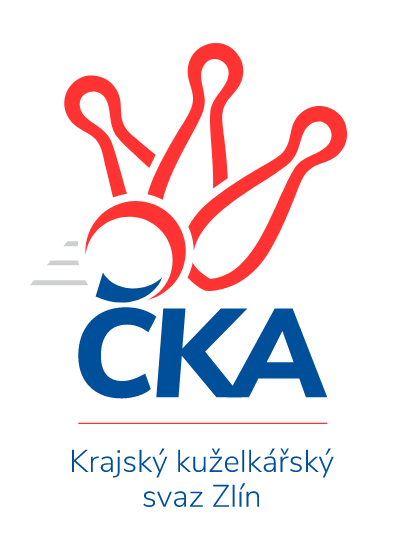 Nejlepší šestka kola - absolutněNejlepší šestka kola - absolutněNejlepší šestka kola - absolutněNejlepší šestka kola - absolutněNejlepší šestka kola - dle průměru kuželenNejlepší šestka kola - dle průměru kuželenNejlepší šestka kola - dle průměru kuželenNejlepší šestka kola - dle průměru kuželenNejlepší šestka kola - dle průměru kuželenPočetJménoNázev týmuVýkonPočetJménoNázev týmuPrůměr (%)Výkon7xTomáš KejíkKK Kroměříž5504xPetr CahlíkValMez C125.95254xPetr CahlíkValMez C52511xTomáš KejíkKK Kroměříž124.355502xPetr MňačkoZlín C4974xPetr MňačkoZlín C119.764971xMichal MachalaBojkovice B4913xRadek VetyškaZubří115.114806xMiroslav MíšekSl. Kroměříž4836xMiroslav MíšekSl. Kroměříž113.354833xRadek VetyškaZubří4801xMichal MachalaBojkovice B111.01491